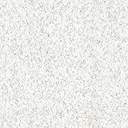 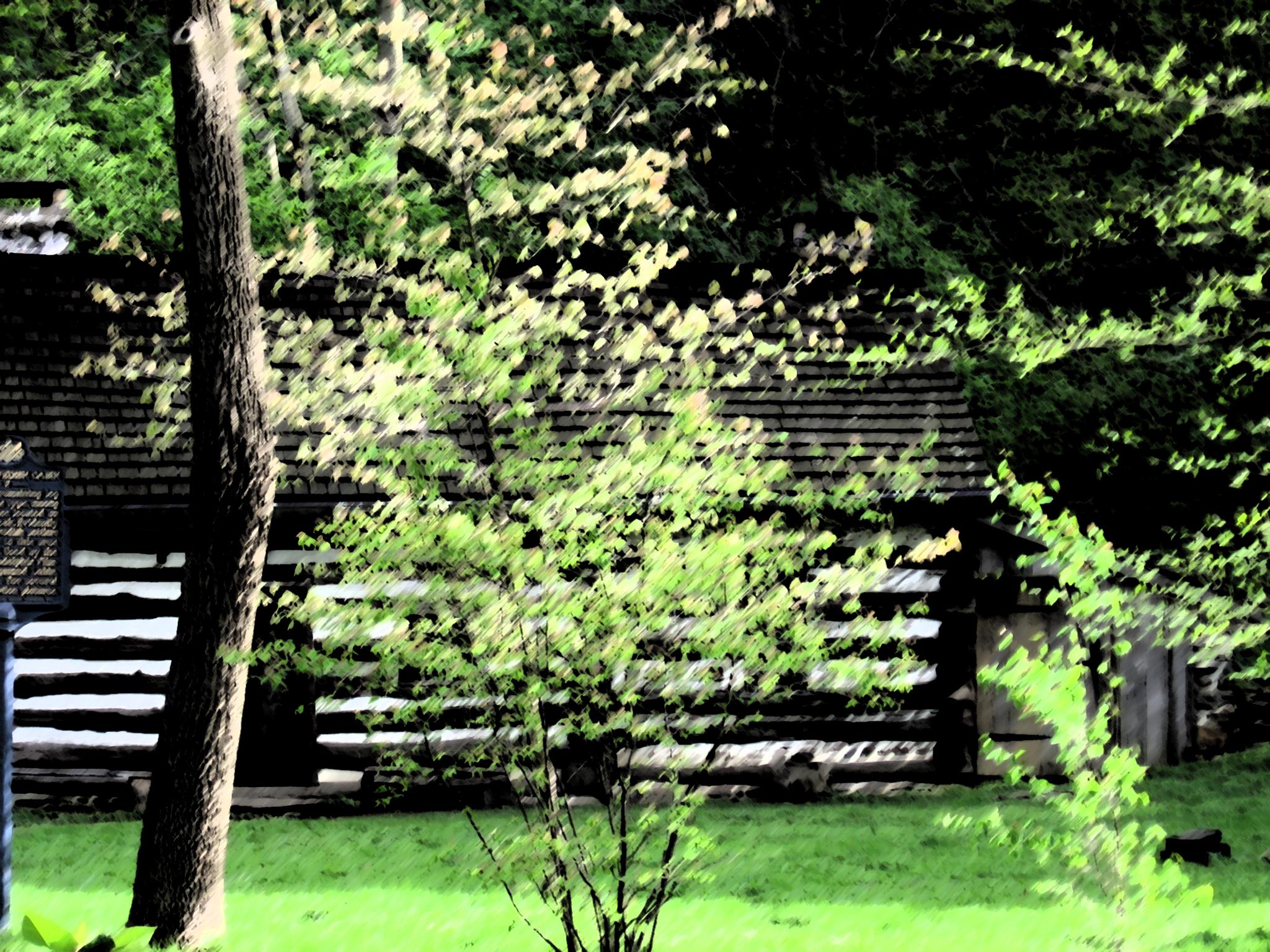 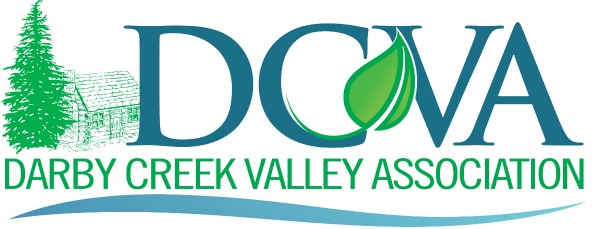 ANNUAL MEETING AGENDATime	       				Program Agenda 9:00 – 9:30		Call to Order, Pledge of Allegiance, Invocation, - Jaclyn Rhoads2022 End-of-Year Summary & Annual Meeting Introduction – Jaclyn Rhoads	Presentations by Speakers	9:30 -10:00		Jaclyn Rhoads, John Heinz National Wildlife Refuge at TinicumTitle: What’s Happening at the Heinz!10:00 - 10:30	Rick Tralies, National Lands Trust; Senior Director of Landscape Planning	Title: The Darby Creek Resilience, Conservation and Management Plan10:30 – 11:00		Jamie Singer and Joe MacNeal, Volunteers, Preserve Oakwell	Title: Save and Preserve Oakwell 11:00 – 11:15	Title: High School & Middle School Environmental Initiatives – clubs & classes	Haverford High School – Remy Dufresne & Kelly Murray11:15 – 11:45		DCVA Blasts Stream Cleanup (Saturdays in April) – Aurora DizelStream Watch Program (April 8th) - Alan SamelStream Smart - Jamie AndersonTAG – Jaclyn RhoadsCommunity Science Reporting – Lauren NcGrath/George Ambrose Growing Greener Rain Gardens – Peter Puglionese/Jamie AndersonQuadrangle Meadow Program- Terry CookeCobbs Creek Environmental Justice – Robin Mann (https://www.facebook.com/CobbsCreekEJ/videos/420132642946131)11:45 - 12:00	Closing Remarks & Meeting Conclusion– Jaclyn Rhoads12:00 – 1:00	Lunch – CREC Rushforth Environmental Laboratory1:00 -2:30	Annual Membership Business Meeting - All are WelcomeApproval of Minutes from February 26th, 2022:  Jaclyn RhoadsAcceptance of Treasurer’s Report:  Dick Carroll, TreasurerGovernance Committee Update - TimRibbon of Green Award - Governance CommitteeGovernance Committee Report and election of Board members: Welcome to new Board members and adjournment:  JaclynAdjourn Annual Meeting:  All